ПРИКАЗ №77-О« 19 » октября  2015 г.О внесении изменений в Приказ от 11.12.2014 г. №88-О«О порядке применения бюджетной классификации Российской Федерации в части, относящейся к бюджету муниципального образования «Город Майкоп»В соответствии с абзацем 5 пункта 4 статьи 21 Бюджетного кодекса Российской Федерации и уведомлениями Министерства строительства, транспорта, жилищно-коммунального и дорожного хозяйства РА №80-1, №79/1 от 15.07.2015 года п р и к а з ы в а ю:Раздел II «Правила отнесения расходов местного бюджета на соответствующие целевые статьи классификации расходов бюджетов   «Указаний о порядке применения бюджетной классификации Российской Федерации в части, относящейся к местному бюджету муниципального образования «Город Майкоп»:дополнить строкой:строку:изложить в новой редакции:Настоящий Приказ вступает в силу с момента его подписания. Начальнику отдела прогнозирования и анализа расходов бюджета (Гончаровой С.Ю.) разместить настоящий Приказ на официальном сайте Администрации МО «Город Майкоп» (http://www.maikop.ru),Контроль за исполнением настоящего Приказа возложить на заместителя руководителя Ялину Л.В.РуководительФинансового управления                                          В. Н. ОрловАдминистрация муниципального образования «Город Майкоп»Республики АдыгеяФИНАНСОВОЕ УПРАВЛЕНИЕ385000, г. Майкоп, ул. Краснооктябрьская, 21тел. 52-31-58,  e-mail: fdmra@maikop.ru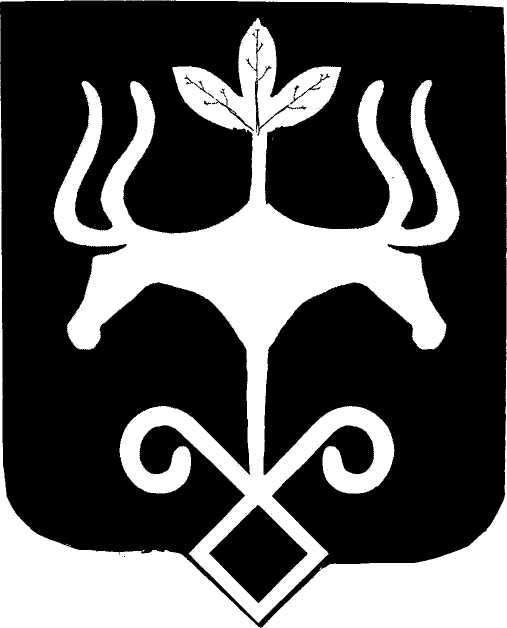 Адыгэ РеспубликэмМуниципальнэ образованиеу «Къалэу Мыекъуапэ» и АдминистрациеИФИНАНСОВЭ ИУПРАВЛЕНИЕ385000, къ. Мыекъуапэ,  ур. Краснооктябрьскэр, 21тел. 52-31-58,  e-mail: fdmra@maikop.ruРасходы дорожного фонда на строительство (реконструкцию) автомобильных дорог общего пользования местного значения за счет средств республиканского бюджета93 5 6035По данной целевой статье отражаются расходы дорожного фонда на строительство (реконструкцию) автомобильных дорог общего пользования местного значения за счет средств республиканского бюджетаРасходы дорожного фонда за счет средств республиканского бюджета93 5 6028По данной целевой статье отражаются расходы  дорожного фонда за счет средств республиканского бюджетаРасходы дорожного фонда на капитальный ремонт и ремонт автомобильных дорог общего пользования местного значения за счет средств республиканского бюджета93 5 6028По данной целевой статье отражаются расходы дорожного фонда на капитальный ремонт и ремонт автомобильных дорог общего пользования местного значения за счет средств республиканского бюджета